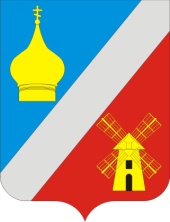 СОБРАНИЕ ДЕПУТАТОВФЕДОРОВСКОГО СЕЛЬСКОГО ПОСЕЛЕНИЯНЕКЛИНОВСКОГО РАЙОНА РОСТОВСКОЙ ОБЛАСТИР Е Ш Е Н И Е 	За    особые заслуги в развитии Федоровского сельского поселения, за деятельность, способствующую его процветанию, активное участие в социально –экономической жизни Федоровского сельского поселения, в связи с 170-летием села Федоровка  и в соответствии с Положением  о Почетном Знаке «За заслуги перед Федоровским сельским поселением», утвержденного решением Собрания депутатов Федоровского сельского поселения от 20 января 2012 года № 142 а , Собрание депутатов Федоровского сельского поселения  РЕШИЛО: 

1. Наградить Почетным знаком «За заслуги перед Федоровским сельским поселением Неклиновского района Ростовской области » , согласно  приложению 1.2.Произвести вручение Почетных Знаков «За заслуги перед Федоровским сельским поселением» в торжественной обстановке в рамках празднования 170-летия села  Федоровка.3.Опубликовать (обнародовать) настоящее решение в информационном бюллетене Федоровского сельского поселения.4. Контроль за исполнением настоящего решения возложить на постоянную комиссию Собрания депутатов по вопросам местного самоуправления, связям с общественными организациями, социальной и молодежной политики, торговли , бытового обслуживания , охраны общественного порядка (А.Е.Щварц).Глава Федоровскогосельского поселения-Председатель собрания ДепутатовФедоровского сельского поселения						Г.А. Демьяненкосело Федоровка10 августа 2017 года№ 54								ПРИЛОЖЕНИЕ № 1			к  Решению Собрания депутатов Федоровского  сельского поселения от 10.08.2017года № 54			С П И С О К   Г Р А Ж Д А Н,		       награжденных Почетным Знаком                   «За заслуги перед Федоровским сельским поселением»Онуприенко Сергей ВасильевичГринченко Владимир НиколаевичБерезовская Татьяна ИвановнаВелицкая Татьяна ИвановнаЗеленская Ирина Павловна Третьякова Татьяна НиколаевнаО награждении Почетным знаком «За заслуги перед Федоровским сельским поселением Неклиновского района Ростовской области»ПринятоСобранием депутатов10 августа  2017 года